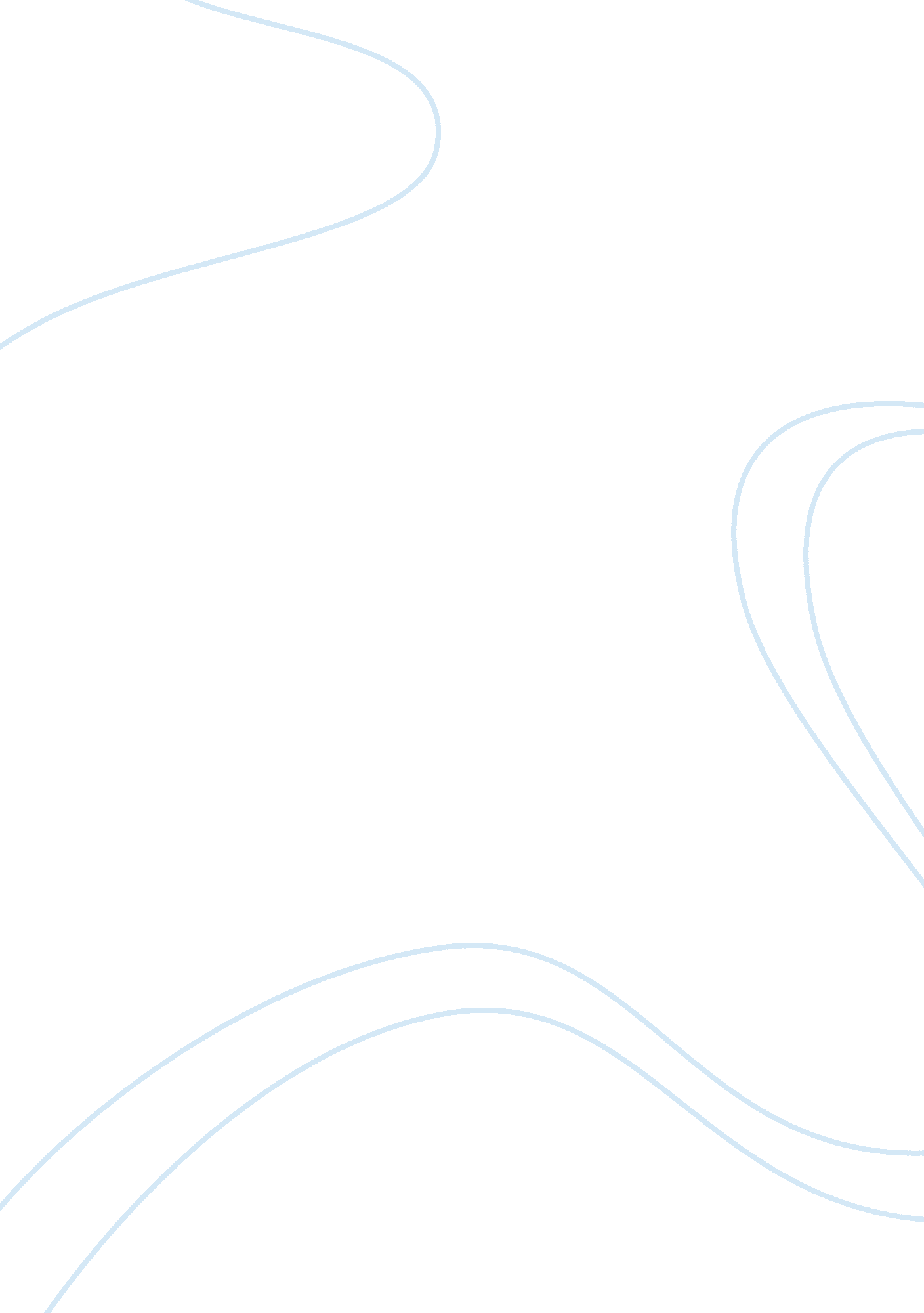 Henrik larsson essayBusiness, Career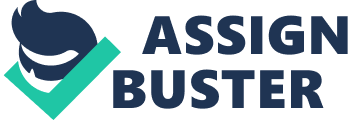 In this essay I am going to write a bout the footballer Henrik larsson. Larsson has played in big teams for most of his career like Celtic, Barcelona and Manchester utd where he is nowLarsson started his professional career playing for gaborg at the age of 17. He subsequently moved to Helsingborgs IF, where he scored 50 goals in 56 appearances. It was this sensational form that brought the interest of Dutch club Feyenoord, who signed him for 295, 000 in 1993. After a complicated contract with Feyenoord, he was signed by Celtic manager Wim Jansen in July 1997 for a fee of 650, 000. His debut against Hibernian at Easter Road wasn’t the best debut. He passed the ball to Hibs player, Chic Charnley, who scored and the game ended up in a 2-1 loss for Celtic. He didn’t have much luck in his first European game, scoring an own goal. Larsson scored 242 goals for Celtic, in 315 matches, making him Celtic’s third all-time record goal scorer in all competitions. This is more remarkable because he missed almost a year having suffered a terrible injury, breaking his leg in two places, whilst playing against Olympique Lyonnais in a UEFA cup match in France. In 2001 he won the Golden Boot award for being Europe’s most prolific goal scorer, with 30 league goals. His total in all competitions that season was 53. In 2003, he scored two superb goals in the UEFA Cup Final, although opponents Porto went on to win 3-2. His goalscoring feats on the continent for Celtic mean he holds the record for number of goals scored for a club from Britain in European matches. Celtic fans still hail him as a hero today, and he is considered the greatest ever foreign player in the history of the Scottish league by the fans of Celtic. In his last appearance for Celtic, he scored twice to defeat Dunfermline Athletic and win the Scottish Cup. At the end of the 2003-04 season Larsson signed a one year contract with Barcelona with an option for a second year. Larsson’s first season at Barcelona was wasted by injury, and he played only a small part in Barca’s league win. He did, however, score against Celtic in a Champions League match. Despite having missed most of the 2004-05 season, Barcelona took the option to extend his contract. In 2005-06 Larsson scored 10 goals as Barcelona won the league for a second year. In January 2006, Henrik announced that at the end of his contract, which ended in July, he would leave Barcelona and return to Sweden to end his career. 